K1R14/1-230L3C3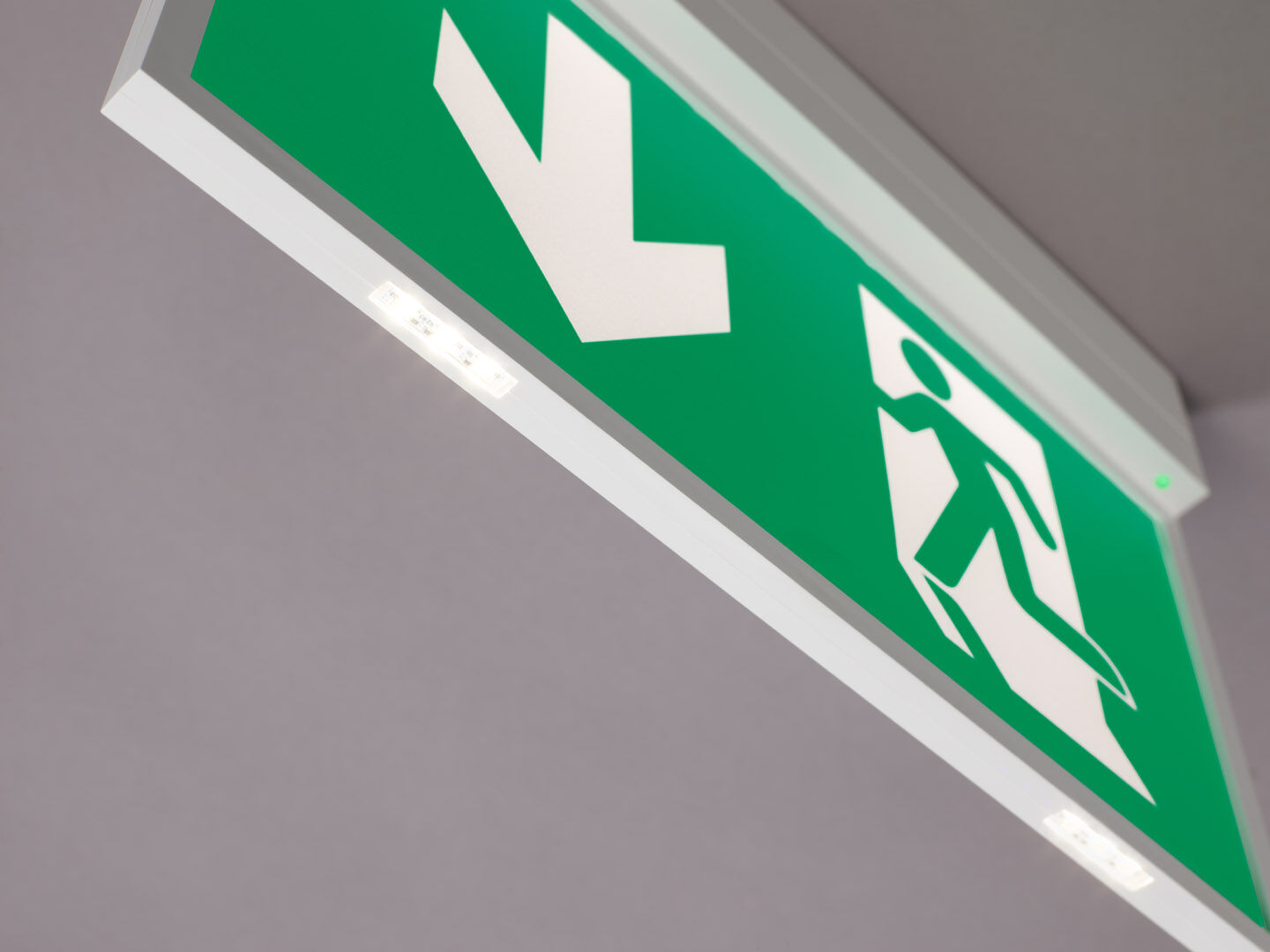 Nödbelysning för enkelsidig och dubbelsidig hänvisning. Ytmontage. Central strömtillförsel. Dimensioner: 315 mm x 33 mm x 219 mm. Automatisk anslutning (upp till 2.5 mm²). För vägg- eller takmontage, tillbehör för infällt, eller pendlat montage. K1-piktogrammet kan utrustas med ytterligare lysdioder längst ner i piktogrammet (alternativ L3). I händelse av strömavbrott ger de diskret integrerade lysdioederna extra nödutgångsbelysning, antipanikbelysning eller belyser brandsläckarna. Lumen nödläge: 250 lm. Energiförbrukning: 6.8 W.   Spänning: 220-230V. Med adresserbar MSÜ3 kommunikationsmodul för övervakning via centralt batterisystem. Permanentdrift. Isoleringsklass: class II. Fotobiologisk säkerhet EN 62471: RISK GROUP 0 UNLIMITED. Slagtålig polykarbonat armaturhus, RAL9003 - vit. IP-klassning: IP42. IK-klassning: IK04. Glödtrådstest: 850°C. 5 års garanti på armatur, ljuskälla, drivenhet och batteri. Certifieringar: CE. Armaturen har utvecklats och framställts enligt standard EN 60598-1 i ett företag som är ISO 9001 och ISO 14001-certifierat.